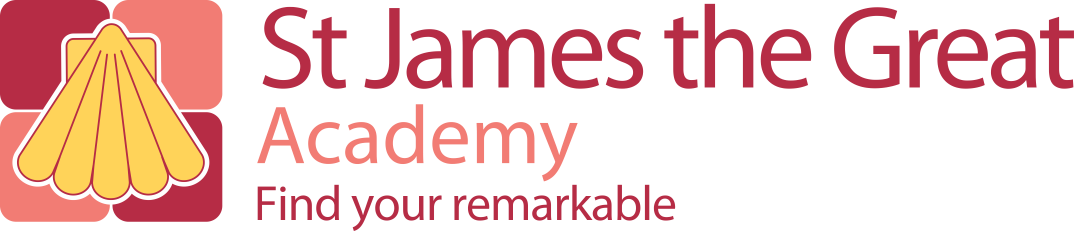 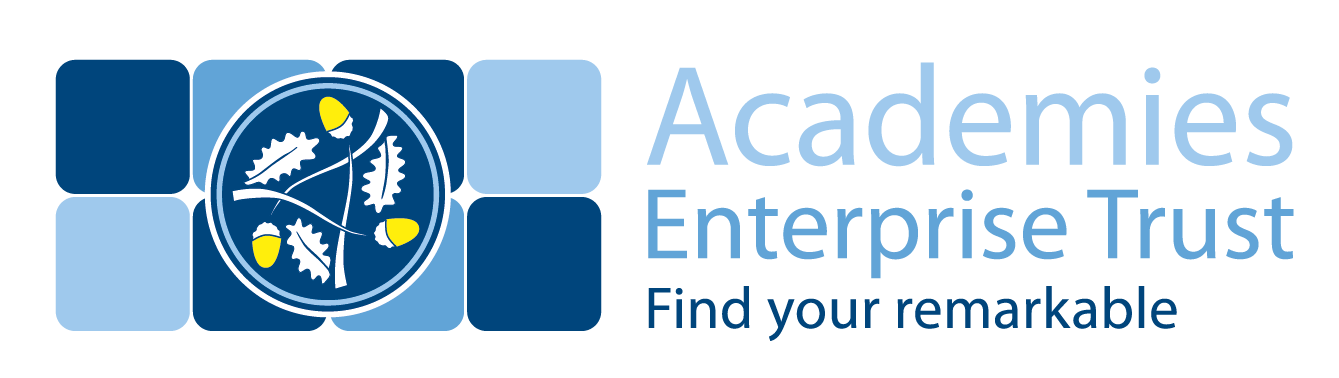 Job DescriptionJob Title: Teaching Assistant Apprentice	Location: St James the Great Academy	Hours of work:	 31 per week x 39 weeks per yearReports to: SENDCo		Purpose of the Role:To work in partnership with class teachers to support learning in line with the national curriculum, codes of practice and Academy policies and procedures. To promote and adhere to the Trust’s values to be unusually brave, discover what’s possible, push the limits and be big hearted. Responsibilities:● Establish positive relationships with students supported ● Support the use of ICT in the classroom and develop students’ competence and independence in its use ● Implement planned learning activities/teaching programmes as agreed with the teacher, adjusting activities according to students’ responses as appropriate ● Promote positive student behaviour in line with Academy policies and help keep students on task ● Interact with, and support students, according to individual needs and skills ● Promote the inclusion and acceptance of students with special needs within the classroom ensuring access to lessons and their content through appropriate clarification, explanation and resources ● To participate in planning and evaluation of learning activities with the teacher, providing feedback to the teacher on student progress and behaviour ● Monitor and record student activities as appropriate writing records and reports as required ● To support learning by arranging/providing resources for lessons/activities under the direction of the teacher ● Assist with the development and implementation of IEPs ● To attend to students’ personal needs including help with social, welfare, physical and health matters, including minor first aid. ● To assist with the preparation, maintenance and control of stocks of materials and resources ● Liaise with other staff and provide information about students as appropriate ● To supervise students for limited and specified periods including break-times when the post holder should facilitate games and activities ● To assist with escorting students on educational visits ● The post-holder is also required to undertake such other duties and training as may be required by or on behalf of Academies Enterprise Trust provided that they are consistent with the nature of the post. This job description is a guide to the duties the post holder will be expected to undertake. It is not intended to be exhaustive or exclusive and will be subject to change as working requirements dictate and to meet the organisational requirements of Academies Enterprise Trust. Employee value proposition:We passionately believe that every child can discover their own remarkable life. It’s what motivates us around here. We know this vision requires something extra. Which is why at AET, you’ll find more. More opportunities, so you can forge your own path. More care and support, so you can prioritise what matters most. More purpose, for you and for the children we’re inspiring. Come inspire their remarkable with us.Our values: The post holder will be expected to operate in line with our values which are:Be unusually braveDiscover what’s possiblePush the limitsBe big hearted Other clauses:1.    The above responsibilities are subject to the general duties and responsibilities contained in the Statement of Conditions of Employment2.	This job description allocates duties and responsibilities but does not direct the particular amount of time to be spent on carrying them out and no part of it may be so construed.3.	The job description is not necessarily a comprehensive definition of the post.  It will be reviewed at least once a year and it may be subject to modification or amendment at any time after consultation with the holder of the post.4.	This job description may be varied to meet the changing demands of the academy at the reasonable discretion of the Principal/Group/Chief Executive5.	This job description does not form part of the contract of employment.  It describes the way the post holder is expected and required to perform and complete the particular duties as set out in the foregoing.6.    Postholder may deal with sensitive material and should maintain confidentiality in all academy related matters.Safeguarding                                                      	We are committed to safeguarding and protecting the welfare of children and expect all staff and volunteers to share this commitment.  A Disclosure and Barring Service Certificate will be required for all posts. This post will be subject to enhanced checks as part of our Prevent Duty.Person SpecificationJob Title: Teaching Assistant ApprenticeGeneral headingDetailEssential requirements:Desirable requirements:Qualifications & ExperienceSpecific qualifications & experienceSuccessful experience working with children in a school/early years environmentLevel 2/ GCSE grade C+ equivalent in EnglishLevel 2/ GCSE grade C+ equivalent in MathsKnowledge of basic ICT to support learning·      Basic knowledge of First Aid·       To have experience of working in a EYFS settingKnowledge/ExperienceSpecific knowledge/experience required for the roleUnderstand and implement the school’s behaviour management policy. Have a positive approach to behaviour management  Understanding of the school curriculumAbility to assess progress and performanceUnderstand and support the importance of physical and emotional wellbeing Have some knowledge of learning difficulties and a variety of strategies to support childrenKnowledge of literacy/ numeracy frameworks/ FoundationStage Curriculum and Phonics ProgrammesSkillsLine management responsibilities (No.)N/ASkillsForward and strategic planningTo be able to work from teacher plans and follow reasonable directions with regards to moving learning onSkillsBudget (size and responsibilities)N/ASkillsAbilitiesGood organisational skillsAbility to remain calm under pressureAbility to support the work of childrenAbility to manage own time effectively Demonstrate creativity and an ability to resolve routine problems independently Ability to establish rapport and respectful and trusting relationships with children, their families and carers and other adultsAbility to  work effectively with a range of adultsKnow when, how and with whom to share informationAbility to follow instructions accuratelyPersonal CharacteristicsBehavioursTo take up CPD opportunitiesIs motivated and energisedEager to develop and learn from othersTo use resources to extend their knowledge and experiences.Is aware of own feelingsTakes time to evaluate own thoughts and behavioursRecognises the importance of learning from set backsSpecial RequirementsSuccessful candidate will be subject to an enhanced Disclosure and Barring Service CheckRight to work in the UKEvidence of a commitment to promoting the welfare and safeguarding of children and young peopleAbility to travel as required